ҠАРАР 							РЕШЕНИЕ10    апрель   2020 года                   № 26-4                        10 апреля 2020 года О проекте решения  Совета «Об исполнении бюджета сельского поселения Халикеевский сельсовет муниципального района Стерлибашевский район Республики Башкортостан за 2019 год»          Обсудив представленный проект решения Совета «Об исполнении бюджета сельского поселения Халикеевский сельсовет муниципального района ский район Республики Башкортостан за 2019 год», ревизионная комиссия решила:    1. Предложить Совету сельского поселения Халикеевский сельсовет представленный отчет об исполнении бюджета сельского поселения Янгурчинский сельсовет муниципального района Стерлибашевский  район Республики Башкортостан за 2019 год принять за основу,   2. Утвердить отчет об исполнении бюджета сельского поселения Халикеевский сельсовет муниципального района Стерлибашевский район Республики Башкортостан (далее – бюджет сельского поселения) за 2019 год по доходам в сумме 3 959974 рубля 28 копеек, по расходам в сумме 3901442 рубля 73 копеейки с превышением расходов над доходами (дефицит бюджета сельского поселения) в сумме 58531 рубля  35 копеек.    3. Поручить секретарю ревизионной комиссии представить в Совет и постоянную комиссию по бюджету, налогам, вопросам муниципальной собственности Совета сельского поселения Халикеевский сельсовет муниципального района Стерлибашевский  район Республики Башкортостан отчет об исполнении бюджета сельского поселения Халикеевский сельсовет муниципального района Стерлибашевский  район Республики Башкортостан за 2019 год и настоящее решение ревизионной комиссии после подписания.                                 Председатель ревизионной комиссии:              Г.К.Галеева           ҠАРАР 							РЕШЕНИЕ10    апрель   2020 года                   № 26-5                        10 апреля 2020 годаОб утверждении отчета об исполнении бюджета сельского поселенияХаликеевский сельсовет муниципального районаСтерлибашевский район Республики Башкортостан за 2019 годСовет муниципального района Стерлибашевский район Республики Башкортостан РЕШИЛ:     1.Утвердить отчет об исполнении бюджета муниципального района за 2019год по доходам в сумме 3959974,28 рублей и расходам в сумме 3901442,73 рублей с превышением доходов над расходами (профицит бюджета сельского поселения) в сумме 58531,55 рублей следующими показателями по:а) доходам бюджета сельского поселения за 2019 год по кодам классификации доходов бюджетов согласно приложению 1 к  настоящему Решению;б) распределению расходов бюджета сельского поселения за 2019 год по разделам, подразделам, целевым статьям и видам  расходов функциональной классификации расходов бюджетов Российской Федерации согласно приложению 2 к настоящему Решению;в) распределению бюджетных ассигнований на 2019 год по целевым статьям (муниципальным программам сельского поселения муниципального района Стерлибашевский район Республики Башкортостан и непрограммным направлениям деятельности) группам видов расходов классификации расходов бюджета согласно приложению 3 к настоящему Решению;г) ведомственной структуре расходов бюджета сельского поселения за 2019 год согласно приложению 4 к настоящему Решению;д) распределению дотаций, субвенций, субсидий, иных межбюджетных трансфертов бюджетам поселений муниципального района за 2019 год согласно приложению 5 к настоящему Решению;з) источникам финансирования дефицита бюджета сельского поселения за 2019 год по кодам классификации источников финансирования дефицитов бюджетов согласно приложению 6 к настоящему Решению.     2. Решение вступает в силу со дня его подписания и подлежит опубликованию после его принятия и подписания в установленном порядке.     3. Контроль за исполнением настоящего решения возложить на постоянную комиссию Совета муниципального района по бюджету,  налогам и вопросам муниципальной собственности.Глава сельского поселения Халикеевский сельсовет                                    Ф.С.БагаутдиновБАШKОРТОСТАН РЕСПУБЛИКАҺЫСТӘРЛЕБАШ РАЙОНЫ МУНИЦИПАЛЬРАЙОНЫНЫҢХӘЛЕКӘЙ  АУЫЛ  СОВЕТЫАУЫЛ БИЛӘМӘҺЕХАКИМЯТЕ453187, Хәлекәй ауылы,Үзәк  урамы, 4,тел. (34739) 2-42-40, факс (34739) 2-46-42,E-mail admxalikeevo@rambler. ru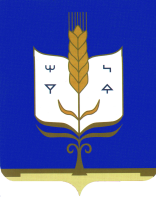 СОВЕТСЕЛЬСКОГО ПОСЕЛЕНИЯХАЛИКЕЕВСКИЙ СЕЛЬСОВЕТМУНИЦИПАЛЬНОГО РАЙОНАСТЕРЛИБАШЕВСКИЙ РАЙОНРЕСПУБЛИКА БАШКОРТОСТАН453187,с. Халикеево,ул. Центральная,4,тел. (34739) 2-42-40, факс(34739) 2-42-42,E-mail admxalikeevo@rambler. ruБАШKОРТОСТАН РЕСПУБЛИКАҺЫСТӘРЛЕБАШ РАЙОНЫ МУНИЦИПАЛЬРАЙОНЫНЫҢХӘЛЕКӘЙ  АУЫЛ  СОВЕТЫАУЫЛ БИЛӘМӘҺЕХАКИМЯТЕ453187, Хәлекәй ауылы,Үзәк  урамы, 4,тел. (34739) 2-42-40, факс (34739) 2-46-42,E-mail admxalikeevo@rambler. ruСОВЕТСЕЛЬСКОГО ПОСЕЛЕНИЯХАЛИКЕЕВСКИЙ СЕЛЬСОВЕТМУНИЦИПАЛЬНОГО РАЙОНАСТЕРЛИБАШЕВСКИЙ РАЙОНРЕСПУБЛИКА БАШКОРТОСТАН453187,с. Халикеево,ул. Центральная,4,тел. (34739) 2-42-40, факс(34739) 2-42-42,E-mail admxalikeevo@rambler. ru